Agnes (Aggie) Riegerarieger2@illinois.edu // @AggieRieger  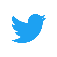 Pronouns: she/her/hers Career plan: I plan to continue to engage with and lead community-informed interpersonal violence prevention research, with an emphasis on better understanding and supporting ecological/setting-based prevention practice. I hope to become a faculty member at an institution that both centers research and values education (particularly service-learning/community-engaged clinical training and education). It is important to me to continue to connect my research to practice, and vice versa. EDUCATION University of Illinois at Urbana-Champaign, Urbana-Champaign, IL PhD, Clinical-Community Psychology – Anticipated May 2026  Minor: Mixed-Methods Research Wellesley College, Wellesley, MA Bachelors of Arts in Psychology – May 2017  University of Pennsylvania, Philadelphia, PACertificate in Professional Writing – May 2019 Post-baccalaureate program, January 2018 – May 2019 SELECTED AWARDS & HONORS List of Teachers Ranked as Excellent (fall 2023, spring 2024) 2023 Herman Eisen Award (recognizing professional contributions to psychology; “reflecting a commitment to mental health needs in Champaign-Urbana”)College of Liberal Arts & Sciences Impact Award (spring 2021)Graduate College Conference Participation Award (fall 2020)2020 Child Maltreatment and Interpersonal Violence Special Interest Group (Association of Behavioral and Cognitive Therapies) Poster AwardWomen Organized Against Rape Volunteer of the Year (2018) 2017 Student Mental Health Advocate of the Year Award (Jordan Porco Foundation) Psi Chi Honor Society (inducted 2017) Sigma Xi Honor Society (inducted 2017)2017 Fowler Public Speaking Prize finalist (a public speaking prize for presenting research)2016 Wellesley in Washington Fellow 2015 Lumpkin Summer Institute for Service Learning Fellow ADDITIONAL COMPETATIVE TRAVEL FUNDINGSociety for Prevention Research Travel (2024) Society for Research and Action Conference Scholarship (2023)Society for Prevention Research Travel Award (2021)UIUC Psychology Alumni Board Graduate Student Travel and Research Award (2019, 2020, & 2022)Wellesley College Department of Psychology conference funding (2017 & 2018) PUBLICATIONS* indicates community or practice partnerRieger, A., Zhan, Q., Griffin, B., Garthe, R. C., & Allen, N. E. (2024). Perils and possibilities: Sexual violence preventionists’ perspectives on gathering community input on prevention practice. Violence Against Women.Rieger, A., Campbell, J., & Garthe, R. C. (2024). Connecting to community: Violence prevention barriers, geography, and preventionist perceptions of community leadership and opportunities. Health Promotion Practice. Javdani, S., Larsen, S. E., Allen, N. E., Blackburn, A. M., Griffin, B., & Rieger, A. (2023). Mixed methods research in community psychology: Reflecting back and envisioning the future. American Journal of Community Psychology.Rieger, A., Marder, M. A., Blackburn, A. M., Garthe, R. C., & Aber, M. S. (2023). Incivility and interpersonal harm in organizational context: A qualitative examination of values in STEM PhD training programs. Journal of Community Psychology. Rieger, A., Blackburn, A. M., Nag, A., Holland, H., & Allen, N. E. (2023). Contradictions in change: Ecological factors in the implementation of outer layer sexual violence prevention. American Journal of Community Psychology. Blackburn, A. M., Bystrynski, J. B., Rieger, A., Piasecki, M., Garthe, R. C., & Allen, N. E. (2023). Sexual assault revictimization among sexual minority individuals: A systematic review and meta-analysis. Psychology of Violence. Garthe, R. C., Fedock, G., Rieger, A., Hsieh, W., McLay, M. M., & Malcome, M. (2023). Women’s experiences of intimate partner violence while incarcerated. Violence Against Women.Cipriano, A. E., Holland, K. J., Rieger, A., & O’Callaghan, E. (2022). “I had no power whatsoever”: Graduate student survivors’ experiences disclosing sexual harassment to mandatory reporters. Analyses of Social Issues & Public Policy.Garthe, R. C., Rieger, A., Goffnet, J., Kaur, A., Sarol, J. N., Blackburn, A. M., Kim, S., Hereth, J., & Kennedy, A. C. (2022). Grade-level differences of peer and dating victimization among transgender, gender expansive, female, and male adolescents. Journal of LGBTQ Youth. doi:10.1080/19361653.2022.2132443Nnawulezi, N., Rieger, A., Shaw, J., Greeson, M., Lichty, L., & Allen, N. E. (2022). Reflecting and rejuvenating our work, together: One team’s consideration of AJCP publications on gender-based violence. American Journal of Community Psychology 70(3-4), 255-264. Doi:10.1002/ajcp.12603Garthe, R. C., Blackburn, A. M., Kaur, A., Sarol, J. N., Goffnett, J., Rieger, A., Reinhart, C., & Smith, D. C. (2021). Suicidal ideation among transgender and gender expansive youth: Mechanisms of risk. Transgender Health. Advance online publication. doi:10.1089/trgh.2021.005Rieger, A., Blackburn, A. M., Bystrynski, J. B., Garthe, R. C., & Allen, N. E. (2021). The impact of the COVID-19 pandemic on gender-based violence in the United States: Framework and policy recommendations. Psychological Trauma: Theory, Research, Practice, and Policy. Advance online publication. doi:10.1037/tra0001056Garthe, R. C., Kaur, A., Rieger, A., Blackburn, A. M., Kim, S., & Goffnett, J. (2021). Peer and dating violence victimization experiences of cisgender, transgender, and gender expansive adolescents. Pediatrics. doi:10.1542/peds.2020-004317 Crits-Christoph, P., Rieger, A., Gaines, A., & Connolly Gibbons, M. B. (2019). Trust and respect in the patient-clinician relationship: Preliminary development of a new scale. BMC Psychology, 7:91. doi:10.1186/s40359-019-0347-3  Rieger, A., Gaines, A., Barnett, I., *Baldassano, C. F., Connolly Gibbons, M. B., & Crits-Christoph, P. (2019). Psychiatry outpatients’ willingness to share social media and smartphone data for research and clinical purposes: Survey study. JMIR Formative Research, 3(3), e14329. doi:10.2196/14329Gibbons, M.B., Gallop, R., *Thompson, D., Gaines, A., Rieger, A., & Crits-Christoph, P. (2019). Predictors of treatment attendance in cognitive and dynamic therapies for major depressive disorder delivered in a community mental health setting. Journal of Consulting and Clinical Psychology, 87(8), 745-755. doi:10.1037/ccp0000414 Crits-Christoph, P., Gallop, R., Gaines, A., Rieger, A., & Gibbons, M.B. (2018). Instrumental variable analyses for causal inference: Application to multilevel analyses of the alliance-outcome relation. Psychotherapy Research. Available online: https://doi.org/10.1080/10503307.2018.1544724 Crits-Christoph, P., Wadden, S., Gaines, A., Rieger, A., Gallop, R., McKay, J.R., & Gibbons, M.B. (2018). Symptoms of anhedonia, not depression, predict the outcome of treatment of cocaine dependence. Journal of Substance Abuse Treatment, 92, 46-50. doi:10.1016/j.jsat.2018.06.010 SELECTED PUBLICATIONS CURRENTLY UNDER REVIEW OR IN PREPARATIONRieger, A., Watkins, C., & Garthe, R. C. (revise & resubmit). Appreciating the complexity of local gender-based violence needs assessments: Some key considerations and tensions in context. Garthe, R. C., Rieger, A., Blackburn, A. M., Krones, A., Robles, M., & Goffnett, J. (under review). Bullying victimization and mental health concerns among gender minority adolescents: The protective role of school climate. Rieger, A., *Steele, H., *Engel, M., & Allen, N. E. (in preparation). Community-informed and ecological interpersonal violence prevention: Mixed methods for multi-level, setting-based practice. Rieger, A., Zhan, Q., Garthe, R. C., & Allen, N. E. (in preparation). Prevention experiences and partnership complications in alcohol-serving establishments: A statewide survey of setting-based sexual violence prevention. Rieger, A., Zhan, Q., Garthe, R. C., & Allen, N. E. (in preparation). Rape crisis center prevention partnership networks over five years: Limits, growths, and next steps in expanding prevention practice. CHAPTERS IN EDITED BOOKSGarthe, R. C., Rieger, A., Kim, S., & Velazquez, E. (2023). Youth exposure to gender-based violence. Encyclopedia of Child and Adolescent Health. PEER-REVIEWED PRESENTATIONS: PAPER/PANEL & DISCUSSION* indicates community or practice partnerRieger, A., *Steele, H., *Engel, M., & Allen, N. E. (2023, October). Identifying multi-level concerns for action: Mixed-methods exploration and evaluation in a public housing violence prevention planning grant. American Evaluation Association Annual Conference, Indianapolis, IN. Rieger, A., Lichty, L., Greeson, M., Allen, N. E., & Nnawulexi, N. (2023, June). The intersection of gender-based violence and community psychology: Where are we and where do we go from here? Town Hall at Society for Community Research and Action conference, Atlanta, GA.Rieger, A., Zhan, Q., Griffin, B., Garthe, R. C., & Allen, N. E. (2023, June). Choose your own adventure: Preventionist decision-making in community-informed sexual violence prevention. Presentation at Society for Community Research and Action conference, Atlanta, GA. In Community Engagement in Rape Prevention and Education panel, co-chaired by Rieger and Allen.Rieger, A., Griffin, B., Zhan, Q., Garthe, R. C., & Allen, N. E. (2022, October). Newness, needs, & nuance: Nascent community-informed sexual violence prevention practices. Presentation at Midwestern ECO Conference. Online.Rieger, A., Blackburn, A. M., Nag, A., Holland, H., & Allen, N. E. (2022, May). Contradictions in change: Ecological factors in the implementation of outer layer sexual violence prevention. Paper presentation at the Society for Prevention Research, Seattle, WA. Blackburn, A.M., Rieger, A., Griffin, B., & Allen, N.E. (2021, November). Conceptualizing sexual violence risk and prevention among sexual and gender minority communities: Perspectives from preventionists pushing to the outer-layer. In Blackburn, A.M., & Oesterle, D., (Co-Chairs). Applying minority stress theory to community-based approaches to prevent and respond to sexual violence among SGM communities. Symposia submitted to the 55th Annual Convention of the Association for Behavioral and Cognitive Therapies, New Orleans, LA. Rieger, A., Blackburn, A.M., Holland, H., & Allen, N.E. (2021, July). Contradictions in change, change in contradictions: An ecological analysis of efforts to push sexual violence prevention to the outer layers [Ignite presentation]. Society for Community Research & Action Biennial Meeting. [Online]. Rieger, A. & Garthe, R. C. (2021, June). The Unrelenting Context of Victimization for Transgender and Gender Expansive Youth from Eighth to Twelfth Grade. Paper presentation at the Society for Prevention Research. [Online]. Rieger, A., Blackburn, A. M., & Allen, N. (2019, October). When problem definitions change: A growing conversation on a new sexual violence prevention evaluation project. Village Discussion Session at the Midwestern ECO Conference, Lisle, IL.  Rieger, A., Gaines, A., Crits-Christoph, P., & Gibbons, M.B. (2018, June). Predictors/Moderator of Outcome in an Effectiveness Study of CT and SE Therapies for Depression. Paper presentation at the Society for the Exploration of Psychotherapy Integration, New York City, NY. Crits-Christoph, P., Rieger, A., Gaines, A., & Gibbons, M.B. (2018, June). Overview of Methods and Results of Effectiveness Study of CT and SE Therapies for Depression. Paper presentation at the Society for the Exploration of Psychotherapy Integration, New York City, NY.Gaines, A., Rieger, A., Crits-Christoph, P., & Gibbons, M.B. (2018, June). Predictors/Moderators of Engagement in an Effectiveness Study of CT and SE Therapies for Depression. Paper presentation at the Society for the Exploration of Psychotherapy Integration, New York City, NY.Gibbons, M.B., Gaines, A., Rieger, A., & Crits-Christoph, P. (2018, June). A Model for Personalizing a Sequence CT and SE Therapies for Depression. Paper presentation at the Society for the Exploration of Psychotherapy Integration, New York City, NY. Gibbons, M.B., Gaines, A., Rieger, A., Gross, R., & Crits-Christoph, P. (2018, June). Motivational Anhedonia as a Target of Intervention for HIV+ Individuals with Schizophrenia or Depression. Paper presentation at the Society for Psychotherapy Research, Amsterdam, Netherlands.Rieger, A., Gaines, A., Gibbons, M.B., & Crits-Christoph, P. (2018, June). Deficits in Reward Processing among CMHC Patients Seeking Treatment for Depression. Paper presentation at the Society for Psychotherapy Research, Amsterdam, Netherlands.Gaines, A., Wadden, S., Rieger, A., Gallop, R., McKay, J., & Gibbons, M.B. (2018, June). Anhedonia, Not Depression, Predicts the Outcome of Treatment of Cocaine Dependence.  Paper presentation at the Society for Psychotherapy Research, Amsterdam, Netherlands.Crits-Christoph, P., Rieger, A., Gaines, A., Gibbons, M.B., & Dimidjian, S. (2018, June). Behavioral Activation Works Especially Well, Compared to Cognitive Therapy, for those with Major Depressive Disorder and Anhedonia. Paper presentation at the Society for Psychotherapy Research, Amsterdam, Netherlands.Davis, O., Anderson Washington, A., Kallon, H., Rieger, A., Mouton, A., & den Elzen, H. (2018, June). Building for eternity – cultural rootedness: undergraduates reflect taking Black Psychology at a PWI. Paper presentation at the Association of Black Psychologists’ 50th Annual International Convention, Oakland, CA. Gibbons, M.B., Gaines, A., Rieger, A., Gross, R., & Crits-Christoph, P. (2018, April). Motivational anhedonia as a target intervention for HIV+ Individuals with schizophrenia or depression. Center presentation at the Penn Mental Health AIDS Research Center meeting, Philadelphia, PA. Rieger, A. (2017, May). Creativity as a Route to Attitude Change: Can the Creative Process Augment the Effectiveness of a Persuasive Message? Paper presentation at Wellesley College’s Ruhlman Conference, Wellesley, MA. PEER-REVIEWED PRESENTATIONS: POSTERS+ indicates undergraduate or master’s student mentee whom Rieger was the direct supervisor forRieger, A., Garthe, R. C., & Allen, N. E. (2024, May). Collaborating with practitioners to create measures of sexual violence prevention and implementation barriers in alcohol-serving establishments: Descriptive results, measure structure, and future uses. [Poster presentation]. Society for Prevention Research. Washington, DC. +Krones, A., Rieger, A., Garthe, R. C., & Allen, N. E. (2023, June). “An uphill battle”: Sexual violence preventionists’ experiences engaging community members and partners. [Poster presentation]. Society for Community Research & Action Biennial Meeting. Atlanta, GA. +Dennis, E., Rieger, A., Gurrieri, L., & Allen, N. E. (2021, July). Posters for prevention: A case study of Chicago Public Schools' mass messaging campaign against child sexual abuse [Poster presentation]. Society for Community Research & Action Biennial Meeting. [Online].Winner of the 2021 University of Illinois at Urbana-Champaign Undergraduate Research Poster Prize Rieger, A., +Lin, X., +Williams, E. Y., Blackburn, A. M., & Allen, N. E. (2020, November 19-22). Risk factors and target audiences in statewide rape prevention efforts: An archival analysis [Poster presentation]. Child Maltreatment-Interpersonal Violence Special Interest Group Poster Session at the Association for Behavioral and Cognitive Therapies 54th Annual Convention, Philadelphia, PA, United States. Winner of the 2020 Child Maltreatment and Interpersonal Violence Special Interest Group Poster AwardBlackburn, A.M., Rieger, A., Bystrynski, J., & Allen, N.E., (2020, November 19-22). Sexual assault revictimization among sexual minority individuals:  A systematic review and meta-analysis [Poster presentation]. Sexual and Gender Minority Special Interest Group Poster Session at the Association for Behavioral and Cognitive Therapies 54th Annual Convention, Philadelphia, PA, United States. Rieger, A., Garthe, R. C., Blackburn, A. M., Kim, S., & Allen, N. E. (2020, November). Health communication: A community and societal-level child maltreatment prevention tool? [Poster presentation]. 2020 Society for Research in Child Development Special Topic Workshop: The State of Research on Prevention of Child Maltreatment: Current Knowledge and Future Directions to Inform Policy and Practice, St. Louis, MO. Blackburn, A.M., Rieger, A., Bystrynski, J., & Allen, N. (2019, October). LGBT students’ experiences of interpersonal violence and help seeking behaviors [Poster presentation]. Midwestern ECO Conference, Lisle, IL.Rieger, A., Gaines, A., Barnett, I., Baldassano, C. F., Connolly Gibbons, M. B., & Crits-Christoph, P. (2019, November). Psychiatry outpatients’ willingness to share social media and smartphone data for research and clinical purposes: Survey study. Poster presentation at the Association for Behavioral and Cognitive Therapies Annual Convention, Atlanta, GA. Rieger, A., Rondestved, L., & Theran, S. (2017, April). The perfect storm: Emotional awareness and parent attachment influence perfectionism in female adolescents [Poster presentation]. Society for Research in Child Development Biennial Meeting, Austin, TX. INVITED PANELSRezwana, N., Rieger, A., Gaman, A., & Gauer Bermudez, L. (2022, March 25). Gender-based violence and climate change: Causes, consequences and solutions. The Society for the Psychological Study of Social Issues at United Nations. PARTNER PRESENTATIONS: WORKSHOPS & DISCUSSIONS* indicates community or practice partnerRieger, A., Garthe, R. C., & Allen, N. E. (2023, November 28). Illinois Liquor Control Commission Partner Reporting. School of Social Work, Urbana, IL. Rieger, A. & Allen, N.E. (2023, July 13). Beers, cheers, and what to expect next year. [Conference presentation]. Illinois Coalition Against Sexual Assault Prevention Conference, Oak Brook, IL.Rieger, A. & Allen, N. E. (2023, February 3). Making your local evaluation mix-tape: Movement, multiple methods, & magic. [Conference presentation]. Illinois Coalition Against Sexual Assault Preventionist Training, virtual. Rieger, A. & Allen, N. E. (2022, July 27). RPE evaluation updates & discussion: Logic models, partnerships, & community-informed work. [Conference presentation]. Illinois Coalition Against Sexual Assault Prevention Conference, Oak Brook, IL.Rieger, A., Blackburn, A. M., & Allen, N. E. (2022, May 25). Logic model workshops in sexual violence prevention planning. [Conference presentation]. Illinois Coalition Against Sexual Assault Prevention Conference, Oak Brook, IL.Allen, N. E., Rieger, A., & Blackburn, A. M. (2021, January 6-7). “State of the state” RPE evaluation updates. [Conference presentation]. Illinois Coalition Against Sexual Assault Prevention Conference, virtual. Rieger, A., *Black, S., & Allen, N. E. (2021, January 6-7) Online prevention across the state. [Workshop presentation]. Illinois Coalition Against Sexual Assault Prevention Conference, virtual.*Adnari, O., Allen, N.E., Blackburn, A.M., & Rieger, A. (2020, July). Sexual assault set-aside program and rape prevention education in Illinois. [Presentation]. Illinois Department of Public Health’s Prevention Health and Health Services Block Grant Virtual Public Meeting, Springfield, IL.Rieger, A., *Black, S., & Allen, N. E. (2020). Online adaptations for sexual violence prevention in light of COVID-19. [Presentation]. Special Statewide Resource Meeting of Preventionists, Illinois Coalition Against Sexual Assault, virtual. Allen, N. E., Rieger, A., & Blackburn, A. M. (2020). Moving forward with prevention and evaluation. [Workshop presentation]. Illinois Coalition Against Sexual Assault Prevention Conference, Oak Brook, IL.CONSULTATION Moving Prevention Forward: Statewide symposium co-facilitatorIllinois Coalition Against Sexual Assault November 2023 – present  Co-create and implement a statewide symposium of approximately 35 nonprofit/human service setting leaders and local preventionists Utilize participatory methods (e.g., systems mapping, liberating structures) to engage careholders in ecological, evidence-informed gender-based violence prevention education and planningSupport coalition employees in conducting interviewsDraft a statewide logic model and 10-year prevention priority plan Evaluation and community participation consultant, R3 Violence Prevention Planning GrantSafe JourneysAugust 2022 – present  Collaborate with local preventionists to design and evaluate community-informed violence prevention planning activitiesDraft and create guidelines for guided tours, focus groups, participatory meeting activities, asset mapping, partners network survey, and resident housing-wide surveyCompile process findings into portfolio AD-HOC PEER REVIEW Violence Against Women (1 article in 2023)Health Promotion Practice (1 article in 2023)American Journal of Community Psychology (2 articles in 2023; 1 mentored review in 2020)PUBLIC OUTREACH: SCIENCE/RESEARCH COMMUNICATIONRieger, A. (2024, July). Craft and navigation: Engaging community in sexual violence prevention practice. [National RPE Virtual Connection Opportunities; presentation and break-out room]. National Sexual Violence Resource Center, virtual. Rieger, A. (2023, September 7). Part 2: How we got there, and how we might go further. National Sexual Violence Resource Center Blog. https://www.nsvrc.org/blogs/part-2-how-we-got-there-and-how-we-might-go-further-together Rieger, A. (2023, September 7). Part 1: What we shared, and what it could mean for prevention practice. National Sexual Violence Resource Center Blog. https://www.nsvrc.org/blogs/part-1-what-we-shared-and-what-it-could-mean-prevention-practice Laskey, S. (Host). (2023, August 8). Creating climates for innovation. [Audio podcast]. Resource on the Go. National Sexual Violence Resource Center. Interviewed on podcast to discuss research study. Rieger, A. & Allen, N. E. (2023, July 13 & July 18). Outer layer sexual violence prevention ideas and implementation: Beliefs, actions, and what gets in the way. [National RPE Virtual Connection Opportunities; presentation and break-out room]. National Sexual Violence Resource Center, virtual. Coffey, H. & Rieger, A. (Hosts). (2020-2022). Interpersonal: Chats on child maltreatment & interpersonal violence [Audio podcast series]. Child Maltreatment & Interpersonal Violence Special Interest Group. https://anchor.fm/cmiv-sig 	Individual episodes:  Coffey, H. & Rieger, A. (Co-hosts). (2022, December 32). A great responsibility: Interpersonal violence during the COVID-19 pandemic with Dr. Dominic Parrotr. (No. 8) [Audio podcast episode]. In Interpersonal: Chats on child maltreatment & interpersonal violence. https://anchor.fm/cmiv-sig/episodes/A-Great-Responsibility-Interpersonal-Violence-During-the-COVID-19-Pandemic-with-Dr--Dominic-Parrott-e1sfaeo Coffey, H. & Rieger, A. (Co-hosts). (2022, February 17). Expanding our thinking about trauma therapy: Accessibility, tailored trauma interventions, and tips for navigating the job market with Dr. Amy Hyoeun Lee (No. 7) [Audio podcast episode]. In Interpersonal: Chats on child maltreatment & interpersonal violence. https://anchor.fm/cmiv-sig/episodes/Expanding-our-thinking-about-trauma-therapy-Accessibility--tailored-trauma-interventions--and-tips-for-navigating-the-job-market-with-Dr--Amy-Hyoeun-Lee-e1eg5ce Coffey, H. & Rieger, A. (Co-hosts). (2022, January 3). Polyvictimization within LGBTQ+ communities: Context, person-centered research, and geographical considerations with Dr. Francesca Kassing (No. 6) [Audio podcast episode]. In Interpersonal: Chats on child maltreatment & interpersonal violence.  https://anchor.fm/cmiv-sig/episodes/Polyvictimization-within-LGBTQ-communities-Context--person-centered-research--and-geographical-considerations-with-Dr--Francesca-Kassing-e1bu6io Coffey, H. & Rieger, A. (Co-hosts). (2021, May 19). Beyond the survivor: Social norms, effective friends, and evidence-based approaches for recovery with Dr. Emily Dworkin (No. 5) [Audio podcast episode]. In Interpersonal: Chats on child maltreatment & interpersonal violence. https://anchor.fm/cmiv-sig/episodes/Beyond-the-survivor-Social-norms--supportive-friends--and-evidence-based-approaches-for-recovery-with-Dr--Emily-Dworkin-e10qk6v/a-a5jt1hj Coffey, H. & Rieger, A. (Co-hosts). (2021, March 30). Towards early prediction of PTSD after sexual assault: Conducting idiographic research with Esther Howe and Zoe Zong (No. 4) [Audio podcast episode]. In Interpersonal: Chats on child maltreatment & interpersonal violence. https://anchor.fm/cmiv-sig/episodes/Towards-early-prediction-of-PTSD-after-sexual-assault-Conducting-idiographic-research-with-Esther-Howe--Zoe-Zong-etsnmrCoffey, H. & Rieger, A. (Co-hosts). (2021, February 17). The power of community partnership: Treatment research & implementation science with Dr. Miguel Villodas (No. 3) [Audio podcast episode]. In Interpersonal: Chats on child maltreatment & interpersonal violence. https://anchor.fm/cmiv-sig/episodes/The-Power-of-Community-Partnership-Treatment-Research--Implementation-Science-with-Dr--Miguel-Villodas-eqelrd/a-a4lulu7 Coffey, H. & Rieger, A. (Co-hosts). (2020, December 14). Keynote 2020: Racial socialization and racial trauma in CBT with Dr. Isha Metzger (No. 2) [Audio podcast episode]. In Interpersonal: Chats on child maltreatment & interpersonal violence. https://anchor.fm/cmiv-sig/episodes/Keynote-2020-Racial-Socialization-and-Racial-Trauma-in-CBT-with-Dr--Isha-Metzger-enla46/a-a43gnp3 Coffey, H. & Rieger, A. (Co-hosts). (2020, November 17). Measure Up: Sexual violence research with Dr. RaeAnn Anderson (No. 1) [Audio podcast episode]. In Interpersonal: Chats on child maltreatment & interpersonal violence. https://anchor.fm/cmiv-sig/episodes/Measure-Up-Sexual-Violence-Measurement-with-Dr--RaeAnn-Anderson-emjtqq/a-a3se38k Rieger, A. (2021, April 20). Healthy relationships education for youth on the spectrum: Love, sex, & how to talk about it. [Presentation]. Autism Acceptance Month Lecture Series, The Autism Program, virtual. Retrieved from: https://theautismprogram.illinois.edu/2021/04/22/healthy-relationships-education-with-youth-on-the-spectrum-love-sex-and-how-to-communicate-about-it/ Rieger, A. & Allen, N. E. (2021). Framing gender-based violence: Implications for effective intervention. The Behavior Therapist, 44(5), 243-248.Rieger, A. (2021, February 11). Want a romantic Valentine’s Day? Learn to fight fair. The Chicago Tribune. Retrieved from: https://www.chicagotribune.com/opinion/commentary/ct-opinion-valentines-day-relationships-20210211-2kylrwuon5f5hk4b7ufm3stsse-story.html PROFESSIONAL & UNIVERSITY SERVICE Interview Workgroup Member, Prevention Science Standards Update Task ForceSociety for Prevention Research April 2023 – present  Collaborate with fellow task force members to organize, conduct, and analyze interviews with prevention researchers and prevention practitioners in order to support the revision of the Society for Prevention Research’s prevention science competencies and standards Create summaries of each prevention science standardsInterview prevention research experts regarding their experience with and opinions on the standards of knowledge Lead codebook development for team of coders across institutions Code approximately 1/3 of interviews Community Psychology Graduate Group Coordinator, Something Like a Community Seminar (SLACS), University of Illinois at Urbana-ChampaignAugust 2023 – present Champaign, IL Coordinate a group of approximately 15 graduate students and faculty Collaborate with peers and faculty to explore community psychology and clinical-community psychology integration across topics Support fellow students in leading their own seminar daysStudent Representative, Child Maltreatment and Interpersonal Violence Special Interest Group (Association for Behavioral and Cognitive Therapies) November 2019 – November 2022 Collaborate with fellow representatives to create special interest group newsletter.Co-host Interpersonal: Chats on Child Maltreatment & Interpersonal Violence podcast in which we interview SIG members about their work; edit and distribute episodes. Contribute to regular leadership meetings. Campus-wide COVID-19 Mental Health Task Force Member: Analytics & Listening, University of Illinois at Urbana-ChampaignNovember 2020 – May 2021  Supported development of committee logic models. Assisted in creating summaries of available university datasets.Contributed to regular Analytics & Listening subcommittee meetings. COVID-19 Resources Graduate Assistant, University of Illinois at Urbana-ChampaignMarch 2020 – August 2021  Under the direction of the psychology department head, collaborated with two fellow graduate assistants to compile mental health resources for university students and community members, highlighting common reactions, unique challenges (e.g., loss of purpose, facing racism/xenophobia), and both local and national resources. With fellow assistants, reviewed/updated resource document as COVID-19 public health response develops. Student Representative, President’s Advisory Committee on Gender and WellesleySeptember 2014 – May 2015 Wellesley, MA      Developed educational events for the Wellesley community, including students, faculty, and alumnae, and researched admissions policies and concerns that might impact transgender students. Attended weekly meetings with faculty, alumnae, fellow student representatives, and trustees. Served as a liaison with the Wellesley College trustees. SELECTED TEACHING & MENTORSHIPGraduate Teaching Certificate: University of Illinois at Urbana-Champaign Complete at least 6 hours of teaching workshops Complete and incorporate Early Informal FeedbackComplete multiple classroom observations and related reflections Mentorship Certificate: University of Illinois at Urbana-Champaign Complete at least 3 hours of mentorship training Mentor a student one-on-one for at least 40 hoursCraft a mentoring philosophy and reflections on mentorshipInstructor, Community Projects: Cunningham Children’s Home Service-Learning CourseUniversity of Illinois at Urbana-ChampaignAugust 2023 – present Champaign, IL  Re-design course syllabus to reflect current best-practices in service-learning instruction (e.g., active reflection, incorporation of head-heart-hands learning, scaffolding of learning, emphasis on cultural humility and intersectionality lenses) and youth residential treatment setting research  Communicate with Cunningham Children’s Home leadership to best serve student learning Design activity-based weekly seminars (105 minutes) Provide regular direct feedback to students in written and verbal formats Program Assistant, University of Illinois at Urbana Champaign Master’s of Psychological Science Program January 2024 – present Champaign, IL Design and facilitate 6-week science communication workshop for master’s students Undergraduate Research Supervisor, Action Research & CollaborationUniversity of Illinois at Urbana-ChampaignAugust 2019 – present Champaign, IL  Supervise undergraduate research students, emphasizing active education in community psychology and public health approaches to gender-based violence. Currently, supervise a group of 6 undergraduate students who contribute to a scoping review on mass messaging for gender-based violence, and who contribute to other research projects as needed.  Undergraduate Research Supervisor, Incivility in Sciences Study (InSci Scoop)University of Illinois at Urbana-ChampaignAugust 2021 – December 2021 Champaign, IL  Coordinate the supervision of 4 undergraduate students who clean transcripts from a qualitative research study. Plan and deliver participatory workshops on interview protocol creation, understanding different approaches to qualitative research, and analyzing qualitative data. Distinction Project Supervisor, Action Research & CollaborationUniversity of Illinois at Urbana-ChampaignAugust 2020 – May 2021 Champaign, IL  Work directly with Dr. Allen to guide senior undergraduate student Xiao Lin’s independent research question development, secondary data analysis, IRB submission, and development of APA-style manuscript. Original, student-driven data collection for cognitive interviewing study of international Asian students’ understanding of items frequently included on the ARC3; N = 20. Funded $500 Graduate Mentor, Undergraduate Research Apprenticeship Program (URAP)University of Illinois at Urbana-ChampaignOctober 2020 – May 2021 Champaign, IL  Complete workshop series on reflective and active mentoring to earn mentorship certificate. Mentor URAP undergraduate via weekly individual meetings and collaboratively decide on tasks, overall goals, and final student-led poster presentation. Undergraduate mentee, Ella Dennis, won the URAP outstanding presentation award for her research project ($100 awarded). Guest lectures October 18 & 24, ’23 Guest Lecturer, Applying Logic Models to Program Development & Evaluation (2 parts)			Introduction to Community Psychology (Undergraduate)			Department of PsychologyOctober 11, 2023	Guest Lecturer, Healthy Relationship Communication			Illinois Neurodiversity Initiative (Undergraduate)			The Autism Program at UIUCOctober 25, 2022  	Guest Lecturer, Paths to Program Evaluation			Introduction to Community Psychology (Undergraduate)			Department of PsychologyOctober 12, 2022  	Workshop Leader, Program Evaluation for Human Service Professionals			Program Evaluation (Graduate)			School of Social WorkOctober 11, 2022 	Guest Lecturer, Supporting LGBTQ+ Students as TeachersMarch 10, 2022  	 Identity and Difference in Education (Undergraduate)March 8, 2022		College of EducationNovember, 2020	Guest Lecturer, Peer Review: Purpose, Process, & Paths Forward			Research Methods in Social Work (Undergraduate)			School of Social WorkTeaching workshops for educators Rieger, A. & Tancredy, C. (2024, May). All about audience: Explore an activity-based science communication workshop for early researchers. Lincoln Legacy Teaching and Learning Community Conference. Urbana, IL. CLINICAL TRAININGAdult Cognitive-Behavioral Therapy (A-CBT) Clinic, Psychological Services CenterUniversity of Illinois at Urbana-ChampaignSupervisor: Dr. Lynda Gibson, PhDAugust 2023 – May 2024  Provide cognitive behavioral therapy for adult depression and trauma cases SCID administrator, Psychology Department University of Illinois at Urbana-ChampaignSupervisor: Dr. Greg Miller, PhDNovember 2023 – May 2024 Administer SCID to young adult research participants Child Adversity and Resiliency Services (CARS) Clinic, Psychological Services CenterUniversity of Illinois at Urbana-ChampaignSupervisor: Dr. Joseph Cohen, PhDAugust 2021 – November 2023 Provide trauma-focused therapy on-site at the Youth Assessment Center, a local youth diversion center, as well as at the university clinic, the Psychological Services Center.Conduct virtual and in-person assessments of traumatic experiences and current mental health. Provide Trauma-Focused Cognitive Behavioral Therapy. Complete assessments with recent immigrants and write trauma-focused evaluation reports for The Immigration Project (to be used in asylum cases). Work with supervisor to translate clinic consent form for adolescents and adults in Spanish. University of Illinois Autism Clinic, Psychological Services CenterUniversity of Illinois at Urbana-ChampaignSupervisor: Dr. Amy Cohen, PhDAugust 2020 – August 2020, May 2022 – August 2022, February 2023 – present   Lead the design and implementation of an in-person socio-sexual healthy relationships education program (summer 2023). Conduct virtual autism screenings. Conduct virtual intake and in-person ADOS assessments, involving gathering collateral information (e.g., from speech-language therapists, school staff, and primary care physicians) and delivering feedback to families. Co-facilitate virtual group activities, including healthy relationships education for youth (e.g., consent, gender identity). Co-facilitate social skills group, PEERS, online (in 2021) and in-person (2023). Illinois Strong Couples Project/ePREP, University of Illinois Extension University of Illinois at Urbana-ChampaignSupervisor: Dr. Allen Barton, PhDNovember 2020 – November 2023  Provide peer supervision to fellow clinical psychology doctorate students. Create fidelity monitoring tools to support research activities and supervision of program coaches. Work as a coach with couples who are completing a six-session online healthy relationships intervention, ePREP. Facilitate 5 coach calls with each couple, emphasizing skills and knowledge learned through the online curriculum (e.g., communication, problem-solving, fun & friendship). COMMUNITY INVOLVEMENTOur Whole Lives Sexual Health EducatorUnitarian Universalist Church of Urbana-Champaign	Urbana, IL 	August 2022 – April 2023   Provide progressive (secular, but sponsored by the local Unitarian congregation) socio-sexual health education to a group of approximately 10 adolescents for a program that meets weekly during the academic year; topics include body image, communication about sexual activity, contraception, and consent. Complete training to become a certified Our Whole Lives instructor. Rape Crisis Hotline Volunteer Rape Advocacy, Counseling, & Education Services 	Urbana, IL 	January 2020 – December 2022 Provide crisis counseling to callers (survivors of sexual violence, significant others, and providers) for approximately 2 shifts every month, and attend quarterly supervision meetings.Completed 40 hour certification training. Attend and present at bi-monthly volunteer conversations on the intersection between sexual violence and other forms of WOAR (formerly Women Organized Against Rape) 	Philadelphia, PA 	June 2017 – August 2019 Provided crisis counseling to callers (survivors of sexual violence, significant others, and providers) for approximately 3 7-hour shifts every month; accompanied survivors to SVU for evidence collection; represented WOAR at community outreach events; facilitated community workshops; helped plan and present hotline training; developed volunteer outreach handout addressing secondary trauma.Completed 40 hour certification training. Boston Area Rape Crisis Center 	Boston, MA 	May 2015 – May 2017 Provided crisis counseling to callers (survivors of sexual violence, significant others, and providers) for a weekly 3-hour shift, and attended peer supervision meetings twice a month. Completed 40 hour certification training. Caring Committee Implementation Team Member, First Unitarian Church of PhiladelphiaSeptember 2018 – August 2019 Philadelphia, PA Created, administered, and analyzed data on congregant experience providing care (e.g., delivering meals, visiting a fellow congregant in the hospital). President, Active Minds, Wellesley CollegeOrganization president from August 2015 – May 2017 Executive board member from August 2014 – May 2015Mental Health Educator/organization member from August 2013 – May 2015Led the executive board in designing campus events to advocate for mental health, facilitated discussions, collaborated with organizations, planned biweekly meetings, oversaw training of campus Mental Health Educators, and connected students to on-campus mental health resources. Disability Project Assistant, Boston Area Rape Crisis CenterAugust 2016 – January 2017 Boston, MARepresented BARCC in collaboration meetings with representatives from the MBTA, Transit Police, and the Boston Center for Independent Living.  Created and formatted content for personal care attendants, skills trainers, and employers of personal care attendants on sexual violence and safety, and created warm referral documents. Interviewed staff members to create a policy for obtaining reasonable accommodations.  Lumpkin Fellow, Boston Area Rape Crisis Center			     		                        June 2015 – August 2015 Boston, MADeveloped and led workplace violence training for staff and volunteers; researched and updated BARCC's workplace violence policy. Researched, organized, and presented information on website accessibility and social media for survivors of sexual violence and people with disabilities. Managed communication between the Community Awareness and Prevention Services manager and outside groups requesting BARCC engagements, and facilitated consent workshop for teens.  Stronger Communities, Stronger Schools Volunteer, St. Stephens ChurchNovember 2014 – May 2015 Boston, MA Worked with fellow volunteers to plan and lead activities for female elementary students once a month. Encouraged teens to participate in group meetings to produce a multi-media art project on gun violence. Youth Worker – CALMECAC, Guadalupe Centers, Inc. June 2014 – July 2014 Kansas City, MODesigned and led academic lessons for eight weeks for a class of 5th graders, and collaborated with certified teachers with experience in urban districts. Participated in weekly staff meetings and twice a week field trips. 